Об утверждении стоимости услуг, предоставляемых согласногарантированному перечню услуг по погребению в Большемешском сельском поселении Тюлячинского муниципального района Республики Татарстан на 2022 годРассмотрев письмо Государственного комитета Республики Татарстан по тарифам  от 28.01.2022 г. №ЛХ-28/418/2022, в соответствии с Федеральным законом от 6 октября 2003 года № 131 -ФЗ «Об общих принципах организации местного самоуправления в Российской Федерации», Федеральным законом от 12 января 1996 года № 8-ФЗ «О погребении и похоронном деле», постановлением Правительства Российской Федерации от 27.01.2022 г. № 57 «Об утверждении коэффициента индексации выплат, пособий и компенсаций в 2022 году», постановлением Кабинета Министров Республики Татарстан от 18 мая 2007 № 196 «О мерах по реализации Федерального закона «О погребении и похоронном деле в Республике Татарстан», Исполнительный комитет Большемешского сельского поселения Тюлячинского муниципального района Республики Татарстан,ПОСТАНОВЛЯЕТ: Установить и ввести в действие с 01.02.2022 года стоимость услуг, предоставляемых согласно гарантированному перечню услуг по погребению, в сумме 6964,98 рублей в Большемешском сельском поселении Тюлячинского муниципального района в соответствии с приложением.Настоящее постановление распространяется на правоотношения возникшие с 1 февраля 2022 года.3. Настоящее постановление вступает в силу согласно действующему законодательству.                                                                                      Ф.Б.ЗамалетдиновПриложение к постановлениюИсполнительного комитета Большемешского сельского поселенияТюлячинского муниципального района от 09.03.2022 г. № 6Стоимостьгарантированного перечня услуг по погребениюв Тюлячинском муниципальном районе Республики Татарстан на 2022 годРЕСПУБЛИКА ТАТАРСТАНИСПОЛНИТЕЛЬНЫЙ КОМИТЕТБОЛЬШЕМЕШСКОГО СЕЛЬСКОГО ПОСЕЛЕНИЯТЮЛЯЧИНСКОГОМУНИЦИПАЛЬНОГО РАЙОНА Школьная ул., д. 1, с. Большая Меша, 422088тел.: (84360) 55-1-45,    E-mail: Bms.Tul@tatar.ru РЕСПУБЛИКА ТАТАРСТАНИСПОЛНИТЕЛЬНЫЙ КОМИТЕТБОЛЬШЕМЕШСКОГО СЕЛЬСКОГО ПОСЕЛЕНИЯТЮЛЯЧИНСКОГОМУНИЦИПАЛЬНОГО РАЙОНА Школьная ул., д. 1, с. Большая Меша, 422088тел.: (84360) 55-1-45,    E-mail: Bms.Tul@tatar.ru РЕСПУБЛИКА ТАТАРСТАНИСПОЛНИТЕЛЬНЫЙ КОМИТЕТБОЛЬШЕМЕШСКОГО СЕЛЬСКОГО ПОСЕЛЕНИЯТЮЛЯЧИНСКОГОМУНИЦИПАЛЬНОГО РАЙОНА Школьная ул., д. 1, с. Большая Меша, 422088тел.: (84360) 55-1-45,    E-mail: Bms.Tul@tatar.ru 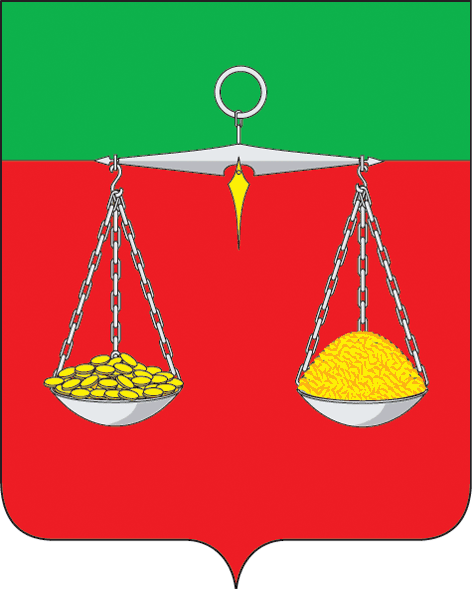 ТАТАРСТАН РЕСПУБЛИКАСЫТЕЛӘЧЕ МУНИЦИПАЛЬРАЙОНЫ ОЛЫ МИШӘ АВЫЛ ҖИРЛЕГЕНЕҢБАШКАРМА КОМИТЕТЫ  Мәктәп  ур., 1 нче йорт, Олы  Мишә авылы, 422088                                                          тел.:  (84360) 55-1-45,E-mail: Bms.Tul@tatar.ruТАТАРСТАН РЕСПУБЛИКАСЫТЕЛӘЧЕ МУНИЦИПАЛЬРАЙОНЫ ОЛЫ МИШӘ АВЫЛ ҖИРЛЕГЕНЕҢБАШКАРМА КОМИТЕТЫ  Мәктәп  ур., 1 нче йорт, Олы  Мишә авылы, 422088                                                          тел.:  (84360) 55-1-45,E-mail: Bms.Tul@tatar.ruТАТАРСТАН РЕСПУБЛИКАСЫТЕЛӘЧЕ МУНИЦИПАЛЬРАЙОНЫ ОЛЫ МИШӘ АВЫЛ ҖИРЛЕГЕНЕҢБАШКАРМА КОМИТЕТЫ  Мәктәп  ур., 1 нче йорт, Олы  Мишә авылы, 422088                                                          тел.:  (84360) 55-1-45,E-mail: Bms.Tul@tatar.ruОКПО 94318205  ОГРН 1061675010980  ИНН/КПП 1619004468/161901001ОКПО 94318205  ОГРН 1061675010980  ИНН/КПП 1619004468/161901001ОКПО 94318205  ОГРН 1061675010980  ИНН/КПП 1619004468/161901001ОКПО 94318205  ОГРН 1061675010980  ИНН/КПП 1619004468/161901001ОКПО 94318205  ОГРН 1061675010980  ИНН/КПП 1619004468/161901001ОКПО 94318205  ОГРН 1061675010980  ИНН/КПП 1619004468/161901001ОКПО 94318205  ОГРН 1061675010980  ИНН/КПП 1619004468/161901001    ПОСТАНОВЛЕНИЕ          № 6                       КАРАР                «09» марта   2022 г.Наименование услугСтоимость услуг (в руб.)1. Оформление документов, необходимых для погребения 135,502.Предоставление доставка предметов ритуального назначения2900,143. Оказание транспортных услуг (перевозка тела умершего на кладбище, доставка предметов ритуального назначения)828,724. Погребение (рытье могил и захоронение)3100,32Всего6964,98